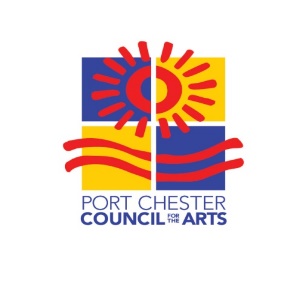 INSTRUCTIONS FOR ARTISTS FOR ART10573ART10573 supports and highlights the work of professional local artists in- and outside of our community.ART10573 will take place indoors at:Crawford Mansion Community Center122 N. Ridge St., Rye Brook, New York 10573Sunday, October 24, 2021 11am to 5pmTiming:Set-up begins at 10 a.m. and you will be assigned an exhibit space. (Show opens at 11 a.m.) Set-Up: Plan to exhibit 10 to 12 pieces (additional portfolio pieces welcome). Your allotted space is 8-feet long.Bring your own display such as easels and/or racks; tables and folding chairs will be provided (mark application if you need a 6-foot rectangular table for display purposes). All work must remain on display until 5 PM (no early departures, please).Other details:Entry fee is $50. Artists requested to donate a small piece of work for a raffle to benefit the scholarship fund of PCCFA Summer ArtsCamp. No commission taken on pieces sold. Lunch, bottled water and coffee will be provided for artists. Kindly RSVP by Friday, October 1, 2021. Your acceptance as an exhibiting artist will be confirmed by e-mail or phone within 2 weeks of receipt of your application.Town of Rye Covid-19 protocols will be followed.Please complete the Application form and include:An updated bio (for publicity purposes) with a brief description of your work.$50 entry fee made payable to Port Chester Council for the Arts and mail to:P.O. Box 15, Port Chester, NY 10573-0015, no later than Friday, October 1, 2021.Email 3 publicity ready images of your current work that represents medium for exhibit at ART10573 to: anna.m.kamensky@gmail.com.For additional information or questions contact ART10573 co-chairs:Anne Brady: 914-934-1015; avbrady33@verizon.netSue Covino: 914-939-6690; spcovino@verizon.netAnna Kamensky: 914-886-2601; anna.m.kamensky@gmail.comPCCFA, P.O. Box 15, Port Chester, NY 10573-0015   914.224.4813 www.portchestercfa.org